CONCEPTO DE SEXUALIDAD HUMANA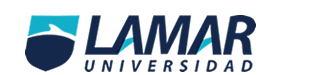 Sexualidad Humana14 de septiembre 2016Carlos Mauricio Witt VazquezDaniel Rojas CONCEPTOIMAGENSexo biológico: anatomía como femenino, masculino o intersexual. Incluye los órganos sexuales internos y externos, los cromosomas y las hormonas. 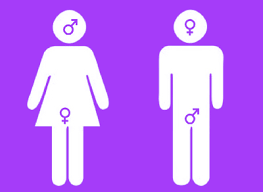 Sexualidad: Condiciones anatómicas, fisiológicas y psicológicos que caracterizan a cada sexo. Sexología: comportamiento y la anatomía sexual de los seres humanos.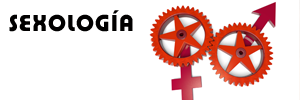 Reproductividad: engendrar hijos y de comprometerse con su crianza.
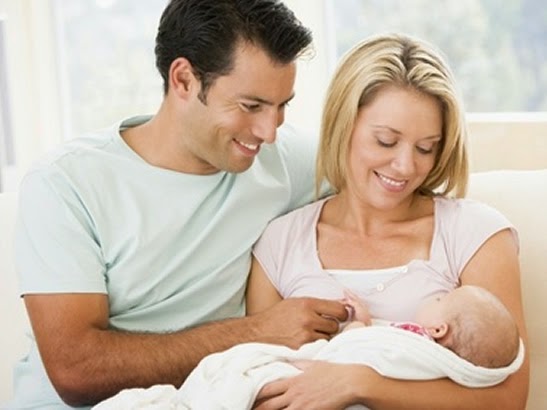 Erotismo: Deseo sexual y sensual 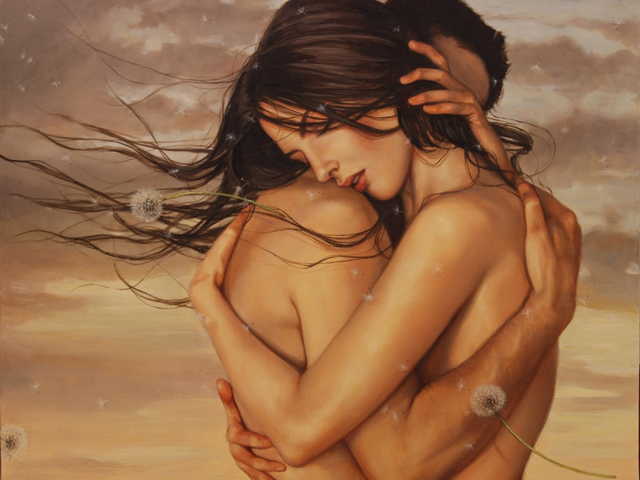 Identidad de género: nos identifica como hombre o mujer 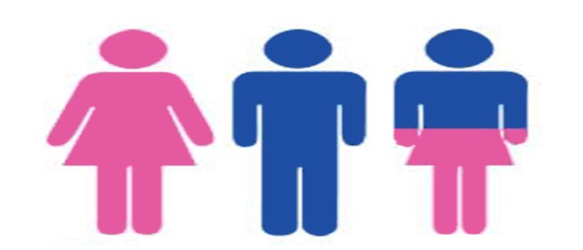 Rol de género: Características diferentes de acuerdo al sexo biológico. 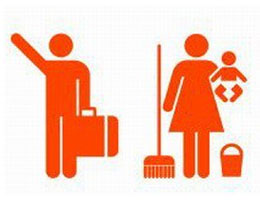 